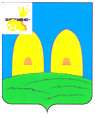 АДМИНИСТРАЦИЯГРЯЗЕНЯТСКОГО СЕЛЬСКОГО ПОСЕЛЕНИЯРОСЛАВЛЬСКОГО РАЙОНА СМОЛЕНСКОЙ ОБЛАСТИПОСТАНОВЛЕНИЕот 20.11.2017 года                                                                                                 № 62О повышении размеров должностных окладов  по профессиональным квалификационным группам профессий рабочих муниципальных учреждений бюджетной сферы	 В соответствии с Федеральным законом от 6 октября .  № 131-ФЗ «Об общих принципах организации местного самоуправления в Российской Федерации», Администрация Грязенятского сельского поселенияРославльского района Смоленской областип о с т а н о в л я е т:	1. Повысить в 1,04 раза размеры должностных окладов по профессиональным квалификационным группам профессий рабочих муниципальных учреждений бюджетной сферы.	2. Установить, что размеры должностных окладов по профессиональным квалификационным группам профессий рабочих муниципальных учреждений бюджетной сферы при их повышении в соответствии с пунктом 1 настоящего постановления подлежат округлению до целого рубля.	3. Настоящее постановление вступает в силу с 1 января 2018 года.Глава муниципального образованияГрязенятского сельского поселенияРославльского района Смоленской области                                  Г.И.Мамонтов 